Организация наставничества в школе. Из опыта работы.АннотацияВ данной статье рассматривается актуальность организации наставничества. Тема наставничества становится одной из центральных в современной школе. Система наставничества выступает как инструмент повышения качества образования и механизм адаптации молодых педагогов. Ключевые слова: образование, наставничество, успешная адаптацияОсобую значимость приобретает проблема привлечения и закрепления молодых специалистов в образовательных организациях в силу определенного кадрового дефицита, необходимости обеспечить баланс состава педагогических коллективов и преемственность традиций российской школы. Профессиональное становление молодого специалиста, адаптация в трудовом коллективе, налаживание педагогических контактов возможно через создание системы наставничества в рамках образовательной организации. Система наставничества представляет собой форму преемственности поколений, социальный институт, осуществляющий процесс передачи и ускорения социального и профессионального опыта. Это одна из наиболее эффективных форм профессиональной адаптации, способствующая повышению профессиональной компетентности и закреплению педагогических кадров.Основное содержание педагогического наставничества заключается в оказании психологической и методической помощи молодым специалистам в период адаптации:в изучении и внедрении в практику молодого педагога передового педагогического опыта;в совершенствовании педагогического мастерства;в освоении продуктивных технологий обучения и воспитания;в изучении и анализе учебных программ, учебников, пособий, методических рекомендаций;в организации индивидуальной образовательной траектории молодого педагога; в овладении новыми формами и методами оценивания учебных достижений учащихся и т. д.В настоящее время для нашей образовательной организации наставничество становится неотъемлемой частью корпоративной культуры. Высокий потенциал наставничества и его эффективность объясняются тем, что:этот метод адаптации специалиста предполагает гибкость в организации: нет набора правил и требований, может реализовываться в различных ситуациях различными методами;в основе наставничества – взаимодействие, ценностно-ориентированная мотивация обоих субъектов, взаимный интерес;наставничество направлено на становление и повышение профессионализма в любой сфере практической деятельности;это одна из эффективных форм профессионального обучения, имеющая «обратную связь»;наставник может координировать, стимулировать адаптационный процесс, управлять им, используя дополнительно любые другие методы обучения.Целью наставничества является создание условий, способствующих самореализации, успешной адаптации, повышению уровня профессионализма и социализации, личностному и профессиональному развитию наставляемого, а также устранению или минимизации факторов, препятствующих этому развитию.Основной задачей наставничества является организация процесса профессионального становления, оказание помощи в профессиональной адаптации наставляемому. Основной частью реализации плана развития молодого специалиста является помощь в составлении уроков и методический коучинг во время воплощения их в жизнь. Педагогу-наставнику необходимо не только давать советы по составлению плана урока, но и регулярно приходить на занятия и следить за тем, как его рекомендации выполняются, отмечая динамику развития молодого специалиста. Только при соблюдении этих условий наставник будет уверен, что он может мотивировать и развивать своих подопечных.	Организация деятельности наставников носит поэтапный характер. Специфика этапов наставнической деятельности определяет особенности используемых им методов	Педагогом-наставником подбираются формы и методы обучения молодых учителей в процессе их инновационной деятельности, вовлекая его в методическую деятельность образовательной организации: работа в составе творческой группы; лекция, семинар, практическое занятие; педагогические чтения; «педагогический ринг»; ярмарка педагогических идей; просмотр видеофильмов отснятых уроков; групповые и индивидуальные консультации; посещение и анализ открытых уроков; мастер-классы; педагогические мастерские.	Для формирования практических умений можно применять комплексные методы работы: педагогические мастерские, мастер-классы, работу в творческих группах, где молодой учитель изучает передовой педагогический опыт, участвует в профессиональных дискуссиях, готовит дидактические материалы, дает открытые уроки и др. Совместная работа способствует поддержанию высокой степени мотивации, в группе молодой учитель обсуждает свои профессиональные проблемы и получает реальную помощь от коллег. Активная корпоративная методическая работа в различных формах (мастер-классы, открытые уроки, семинары, практикумы, мини-лекции и т.д.) позволяет молодым учителям развивать профессиональную компетентность и не испытывать чувство профессиональном ограниченности. Встречи за «круглым столом» расширяют профессиональный кругозор не только педагогов-новичков, но и самих наставников.	Систематическая и целенаправленная работа с молодыми педагогами должна дать следующие результаты:Закрепление молодых специалистов в коллективе образовательной организации;Формирование у молодых педагогов потребности в непрерывном образовании; Организация системы методической поддержки молодых учителей;Привлечение молодых специалистов к инновационной деятельности образовательной организации;Формирование у молодых педагогов индивидуального стиля педагогической деятельности.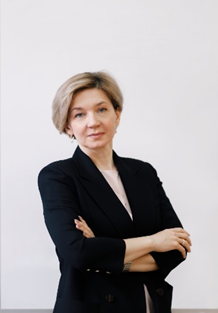                                                                                                                       Офицерова Жанна Викторовна,                                                                                                                      учитель английского языка МБОУ «Средняя общеобразовательная школа №5 г.Дубны Московской области»,                                                        e-mail:ofitserova@dubna.ruСодержаниеЭтапыЭтапыЭтапыАдаптационныйПроектировочныйРефлексивныйЗадачиОпределить сформированность профессионально значимых качеств; разработать адаптационную программу профессионального становления молодого педагогаСформировать потребность у молодого учителя в проектировании своего дальнейшего профессионального роста, в совершенствовании знаний, умений и навыков, полученных в вузеСформировать у молодого учителя способность и стремление к рефлексии собственной деятельности, умения критически оценивать процесс профессионального становления и развития, самостоятельно управлять своим профессиональным развитиемФормы Индивидуальная Индивидуальная, коллективная Индивидуальная, групповая, коллективная Средства, методы Диагностика, посещение наставником уроков молодого учителя, организация их самоанализа; стимулирование всех форм самостоятельности, активности в учебно-воспитательном процессе; формирование навыков самоорганизации, позитивное принятие выбранной профессии. Методы: репродуктивные, наблюдение, анкетирование, беседа Работа над темами самообразования, планирование методической работы, выявление индивидуального стиля деятельности, создание «Портфолио». Методы: информационные (лекции в "Школе молодого учителя" педагогические чтения и др.); творческие: проблемные, инверсионные; наблюдение; беседа; анкетирование, двойное наставничество Педагогическая рефлексия, участие в профессиональных дискуссиях, посещение и анализ открытых уроков, развитие творческого потенциала молодых учителей, мотивация участия в инновационной деятельности. Методы: комплексные (педагогические мастерские, мастер-классы, проблемно-деловые, рефлексивно-деловые игры) 